Stand: 30.09.2020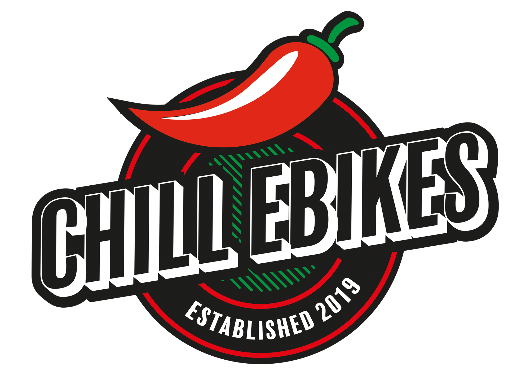 Elektrisches SystemPerformanceHauptbestandteileMotorBafang HinterradmotorBürstenloser Getriebemotor mit FreilaufHohe Effizienz ≥ 80%Geräuscharm＜55 dB36 Volt 250 Watt – 55 N.m (V/max: 25 km/h)Spitzenleistung über 350 Watt48 Volt 500 Watt – 90 N.m (V/max: 32 km/h)Spitzenleistung über 800 WattBatterieSamsung Lithium Batterie36 Volt 13 Ah – 468 Wh48 Volt 13 Ah – 624 Wh48 Volt 17.5 Ah – 840 WhBordcomputerBigstone C900E-USB       USB Ladebuche3,2” farbiges LCD-DisplayEasy Key Buttons zur einfachen Steuerung am LenkradHochwertige Aluminium HalterungTageszähler, Gesamtzähler, Akkustand, Geschwindigkeit, Unterstützungslevel, ModusAnfahrhilfeSteuergerät36V 20A intelligent bürstenlosje nach Motor und AkkuPASIntelligentes Pedal Assistenz System1:1 mit unterschiedlichen Motor UnterstützungsprogrammenFrontlicht5 Volt LED Licht2 unterschiedliche LichtstufenLadegerät2 Ampere; Ladedauer: 4-6 StundenReichweite 250W36 Volt 250 Watt Motor – 468 Wattstunden55 km mit Unterstüzungsstufe 1 (PAS 1)Reichweite 500W48 Volt 500 Watt Motor – 17.5Ah Batterie – 840 Wattstunden90 km mit Unterstüzungsstufe 1 (PAS 1)RahmenAluminium geschweißt (EN AW-6061)Rahmenhöhe44 cmSattelChifagefedertSattelstützePromaØ 30,4 mm300mm LängePedaleVP Components VP-565ReifenKENDA Krusade Sport26 * 4.0 ZollLenkerAlloy, Promax brand25,4mm Durchmesser720mm LängeVordergabelStahl, lackiertBremsanlageTektro HD-E350 vorne und hintenHydraulische ScheibenbremsenDurchmesser: Ø 180 mmSchaltanlageSHIMANO Altus 7-speedKassette: Shimano MF-TZ500-7Kassette: SunRace 13 – 28 ZähneSchaltgarnitur: Shimano SIS Index Daumenschalter - rechts7 GängeKurbelgarniturProwheelAluminiumKurbelarmlänge: 170mm44 Zähne StahlGewicht mit Akku32 kgGriffeFlach, gepolstert, KunstlederFelgenLegiert, doppelwandig, 35mm Außenbreite, 36-LochSpeichenEdelstahl, 13 Gauge vorne, 12 Gauge hinten, schwarz mit silbernen NippelnSeitenständerAluminium und KunststoffSchutzblecheStahl, lackiertGepäckträgerAluminium geschweißtRücklichtBLAZE-LITE RLI900Separat schaltbar2x AAA Batterie